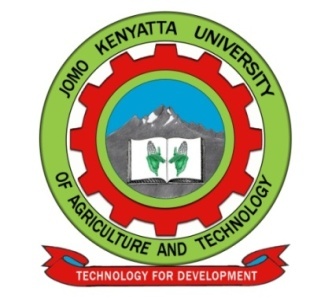 W1-2-60-1-6JOMO KENYATTA UNIVERSITY  OF AGRICULTURE AND TECHNOLOGYUniversity Examinations 2016/2017 FIRST YEAR FIRST SEMESTER EXAMINATION FOR THE POST GRADUATE DIPLOMA  IN TAX ADMINISTRATIONBRT 3101: FINANCIAL ACCOUNTING 1DATE: AUGUST 2017			    				    TIME: 3 HOURSInstructions: Answer Question One (Compulsory) and any other Two QuestionsQUESTION ONEExplain Four reasons why users of financial statements may be interested in accounting information									( 8 marks)Highlight four reasons why business entities carry out bank  reconciliation	( 4 marks)The following trial balance has been extracted from the ledger of Hopa, a sole trader, as at 31 May 2016Hopa tradersTrial Balance as at 31 May 2016The following additional information as at 31 May 2016 is available:Stock as at the close of business was valued at sh25,900.Depreciation for the year ended 31 May 2016  has yet to be provided as follows:Property 	1% using the straight-line methodEquipment  	15%  on reducing methodWages and salaries are accrued by sh140.Other operating expenses include sh 4800 used by the proprietor in repairing family residenceThe provision for bad debts is to be adjusted so that it is 0.5% of trade debtors as at 31 May 2016.Purchases include goods valued at sh1,040, which were withdrawn by Mr Howell for his own personal use.Required:Prepare a statement of profit or loss and other comprehensive income for the year ended 31 May 2016 	(10 marks)a statement of financial position at 31 May 2016				(8 marks)										(Total 30 marks)QUESTION TWO(a)	 Explain the significance of any two source documents to a business.												(4 marks)(b) 	Posha Limited keeps sales and purchases control accounts in the General Ledger. The transactions for the month ended 30 April 2016 were as follows:Required:  Sales ledger and purchases ledger control accounts for the month ended 30 April 2016.(11 marks)(Total 15 marks)QUESTION THREEA cashbook of KESRA Enterprises showed a debit balance of Sh.1,710,000 on 31 October 2016,. This did not agree with the balance shown in the bank statement. Upon investigation, the following errors were discovered:A cheque paid to Kindaruma for Sh.306,000 had been entered in the cashbook as Sh.387,000Cash paid into the bank by a customer for Sh.90,000 had been entered in the cashbook as Sh.81,000A transfer of Sh.1,110,000 to Central Savings Bank had not been posted to the cash book.A receipt of Sh.9,000 shown in the bank statement had not been posted in the cashbook.Cheques drawn amounting to Sh.36,000 had not been paid into the bank.The cash book balance had been incorrectly brought down at 1 November 2015 as a debit balance of Sh.1,080,000 instead of a debit balance of Sh.990,000Bank charges of Sh.18,000 do not appear in the cash book.A receipt of Sh.810,000 paid into the bank on 31 October 2016 appeared in the bank statement on 1 November 2016.A standing order of Sh.27,000 had not been recorded in the cash book.A cheque for Sh.45,000 previously received and paid into the bank had been returned by the customer’s bank marked “account closed”.The bank received a direct debit of Sh.90,000 from an anonymous customer.Cheques banked had been totaled at Sh.135,000 instead of Sh.153,000.A cheque drawn in favour of Nyaga for Sh.120,000 had been entered on the debit side of the cashbook.Required;(I)  Adjusted cash book as at 31 October 2016(9marks)(II)  A bank reconciliation statement as at 31 October 2016.                                           (6 marks)(Total: 15 marks)QUESTION FOUR(a)  Explain the meaning of the term materiality in relation to financial statements and state two factors affecting the assessment of materiality.    				(4 Marks)(b)   Thika Ltd has the following balances on its accounts in respect of machinery and its depreciation: as at  31 December 2011: Machinery sh. 2 10,000, Provision for depreciation of the machinery sh.86,000. The firm then makes the following purchases of machinery:Machinery is depreciated using the reducing balance method at a rate of 20% and is provided on an annual basis. On 1 Jan 2015, machinery purchased for sh 60,000 on 1 Jan 2011 is sold for sh.3000.For the years ended 31st December, 2012, 2013, 2014, and 2015; prepare:Machinery at cost account Provision for depreciation of machinery account Machinery disposal account.  (11 mark)(Total: 15 marks)QUESTION FIVEA bookkeeper extracted a trial balance on 31 December 2016 that failed to agree by sh 3,300; a shortage on the credit side of the trial balance.  A suspense account was opened for the difference.In January 2016, the following errors made in 2016 were found:Sales daybook had been under cast by sh1,000.Sales of sh2,500 to J Church had been debited in error to J Chane account.Rent account had been under cast by sh700.Discounts received account had been under cast by sh3,000.The sale of a motor vehicle at book value had been credited in error to Sales account sh3,600.Required:Record journal entries to correct the errors.Suspense account duly balanced.If the net profit had previously been calculated at sh79,000 for the year ended 31 December 2016, show the calculations of the corrected net profit.(Total: 15  marks)Dr CrshshProperty at cost90,000Equipment at cost57,500Provision for depreciation as at 1 June 2015:Property12,500Equipment32,500Stock as at 1 June 201527,400Purchases259,600Sales405,000Discounts allowed3,370Discounts received4,420Wages and salaries52,360Bad debts1,720Loan interest1,560Carriage out5,310Other operating expenses38,800Trade debtors46,200Trade creditors33,600Provision for bad debts280Cash on hand151Bank overdraft14,500Drawings28,93013% loan12,000Capital, as at 1 June 2015______98,101612,901612,901               ShCredit balances on 1 April 2016 -Sales ledger154,000-Purchases ledger569,000Debit balances on 1 April 2016 -Sales ledger956,000-Purchases ledger196,000Credit balances on 30 April 2016-Sales ledger178,000Debit balances on 30 April 2016Purchases ledger189,000Credit purchases2,450,000Credit sales4,563,000Cheques received from debtors3,140,000Cash received from debtors1,367,000Cheque payments to creditors1,994,000Cash payments to creditors352,000Bad debts written off68,000Discounts received104,000Discounts allowed169,000Contra entry to sales ledger from purchases ledger234,000Refunds to debtors62,000Returns outwards138,000Returns inwards231,000    2012  Jan 11Sh.100,000“Sh.120,000“Sh.160,000     2014 Jan 1Sh.200,000